Чудо-дерево своими рукамиМастер-класс по рукоделию (работа с бумагой и пластилином): «Чудо – дерево»Для  работы  потребуются следующие  материалы:  картон, салфетки (желательно коричневого цвета), клей-карандаш, цветная бумага, ножницы, карандаш, пластилин; книга с произведениями. К. И. Чуковского.Цель: развивать творческие способности детей через творчество К.И. Чуковского.Задачи:- познакомить детей с произведением К.И. Чуковского «Чудо-дерево»;- развить интерес к творчеству писателя;- развивать творческие способности детей;Ход работы.1. Организационный момент.Ребята, посмотрите, у меня в руках интересная книга. Давайте рассмотрим её обложку, ведь это лицо книги. Что на ней изображено?(Дети отвечают)Правильно. Картинка, как ненастоящая, а сказочная. Ведь таких деревьев не бывает. А название книги тоже необычное: «Чудо- дерево».Послушайте:«…А у наших у ворот,Чудо-дерево растёт.Чудо, чудо, чудо, чудоРасчудесное!Не листочки на нём,Не цветочки на нём,А чулки да башмаки,Словно яблоки!Вот сегодня я предлагаю вам сделать это расчудесное дерево. Для этого вам понадобиться  совсем не много: цветная бумага, картон, ножницы, клей-карандаш и пластилин. ( Фото №1)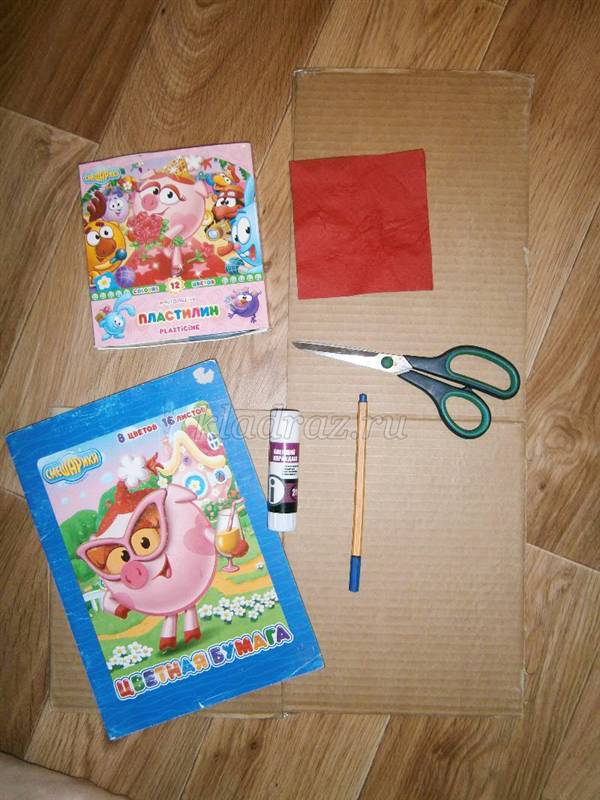 Приготовили? Тогда мы начинаем!!!2.  Первое, что мы с вами сделаем, это нарисуем эскиз нашей работы.3. Затем мы займёмся изготовлением травы. Для этого берём зелёную цветную бумагу и рвём её на мелкие кусочки.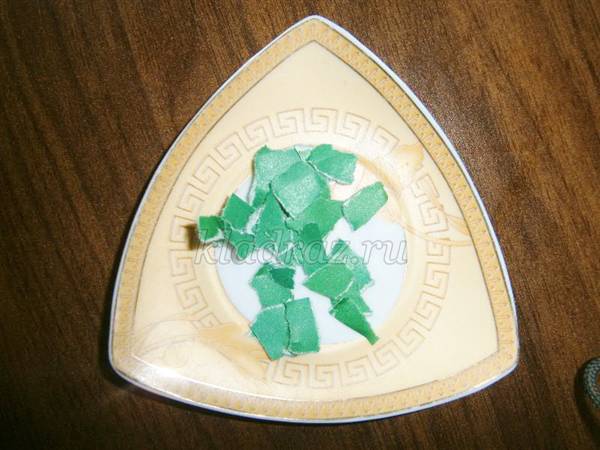 И приклеиваем на клей-карандаш на нижнюю часть нашей работы.4.  Сейчас мы будем делать ствол дерева. Для этого возьмите салфетку и разрежьте её на полоски шириной 3-4 см.Каждую из них нужно скрутить в жгутики, для этого положите полоску между ладоней, плотно прижмите и скрутите.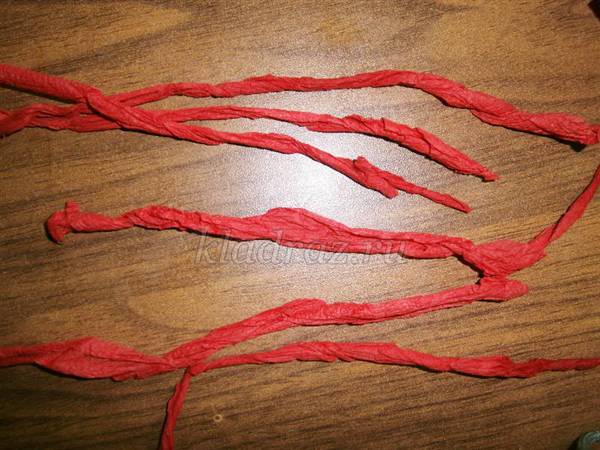 Теперь можно мазать клеем на основе ту часть, на которой будет располагаться наш ствол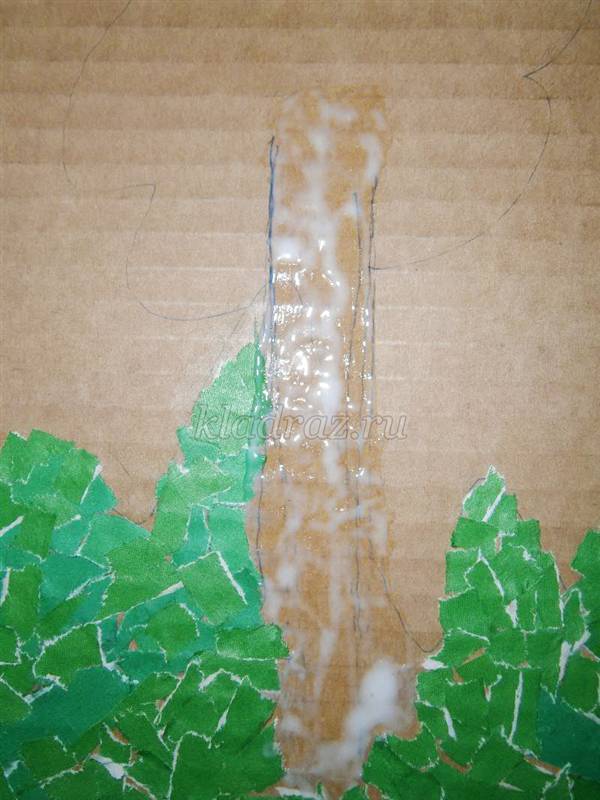 И приклеиваем полоски по вертикали, плотно друг к другу.Вот и ствол готов.5. А сейчас снова берём в руки кусочки цветной бумаги зелёного цвета и клеим крону дерева.6.  Ну что, устали?   (Дети отвечают.)  Давайте немножко отдохнём и пофантазируем. Ребята, а попробуйте придумать своё Чудо-дерево. Что бы росло на нём, если бы эту сказку писали вы?   (Дети отвечают).Корней Иванович был большим фантазёром. Вот послушайте:«….Как у нашего Мирона,На носу сидит ворона.А на дереве ерши,Строят гнёзда из лапши,Сел баран на пароход,И поехал в огород.В огороде-то на грядке,Вырастают шоколадки»   К. И. Чуковский.Отдохнули? Тогда продолжаем!7. Сейчас мы будем делать небо-голубое и воздух и облачка - белые.8. Для этого рвём на мелкие кусочки голубую и белую цветную бумагу.Клеим кусочки  на нашу основу с помощью клея-карандаша.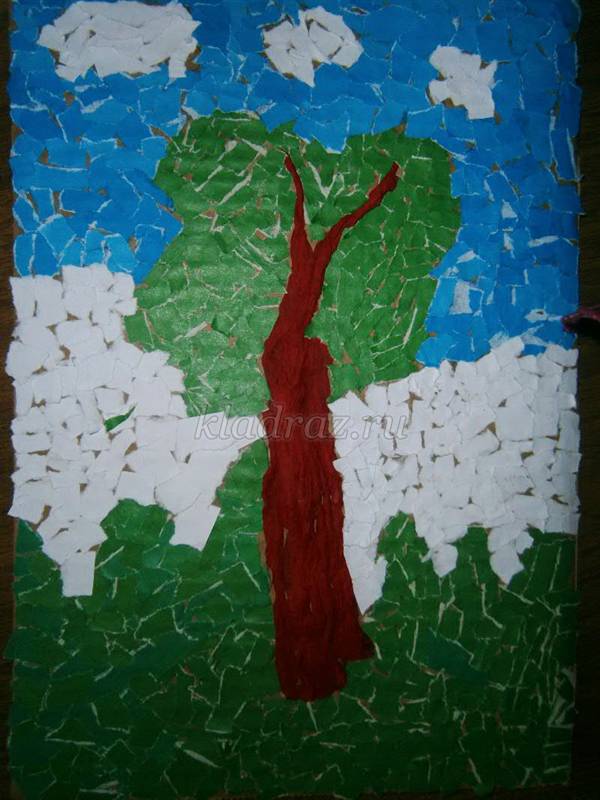 9.     Ребята, ваши ручки устали, давайте дадим им отдохнуть.Повторяйте за мной движения:Пальчиковая гимнастика. (По Сказке К. И. Чуковского)Мама по саду пойдёт,                      Пальчиками идут по столуМама с дерева сорвёт                      Обеими руками словно срывают                                                                  с дерева.Туфельки, сапожки.                            Шлёпают попеременно ладошками                                                                   в такт стихотворенияНовые калошки.Папа по саду пойдёт,                        Пальчиками идут по столуПапа с дерева сорвёт                        Обеими руками словно срывают                                                                 с дерева.Маше — гамаши,                                 Шлёпают попеременно ладошкамиЗинке — ботинки,                               по столу           Нинке — чулки,                                   в такт стихотворения.А для Мурочки такие             Показывают кистями рук на себяКрохотные голубые               Показывают какие маленькиеВязаные башмачки              Имитируют движение вязания на                                                   спицах.И с помпончиками!              Словно лепят комочек снежный                                                   Ладошками.Вот молодцы!  Интересная сказка у Корнея Ивановича?  (Дети отвечают)  Правильно! Очень интересная. А мы продолжаем работу.10.  Сейчас принимаемся за изготовление обуви. Для этого нам нужен пластилин. Каждый фантазируем и лепит самую разную обувь. Помните как говорил автор: «…Кому нужны сапоги, К чудо-дереву беги!Лапти созрели,Валенки поспели,Что же вы зеваете,Их не обрываете?Рвите их, убогие!Рвите, босоногие!Не придётся вам опятьПо морозу щеголятьДырками-заплатками,Голенькими пятками!» К.И. Чуковский.Готовы?    Дети отвечают.Теперь наши пластилиновые фантазии нужно приклеить к основе, кроне дерева.11.  Вот и готово ваше чудо-дерево!«…А у наших у ворот,Чудо-дерево растёт.Чудо, чудо, чудо, чудоРасчудесное!Не листочки на нём,Не цветочки на нём,А чулки да башмаки,Словно яблоки!»   К. И. Чуковский.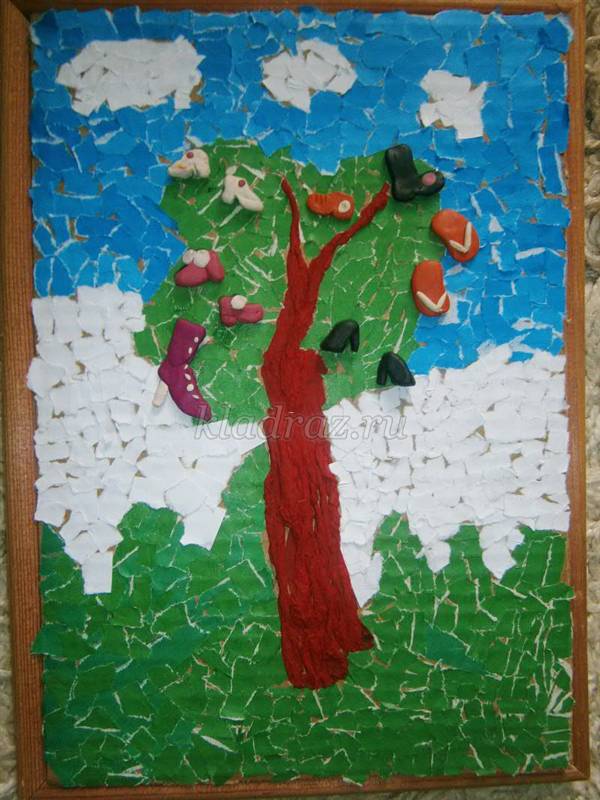 Все сегодня славно потрудились. Спасибо!До новых встреч.